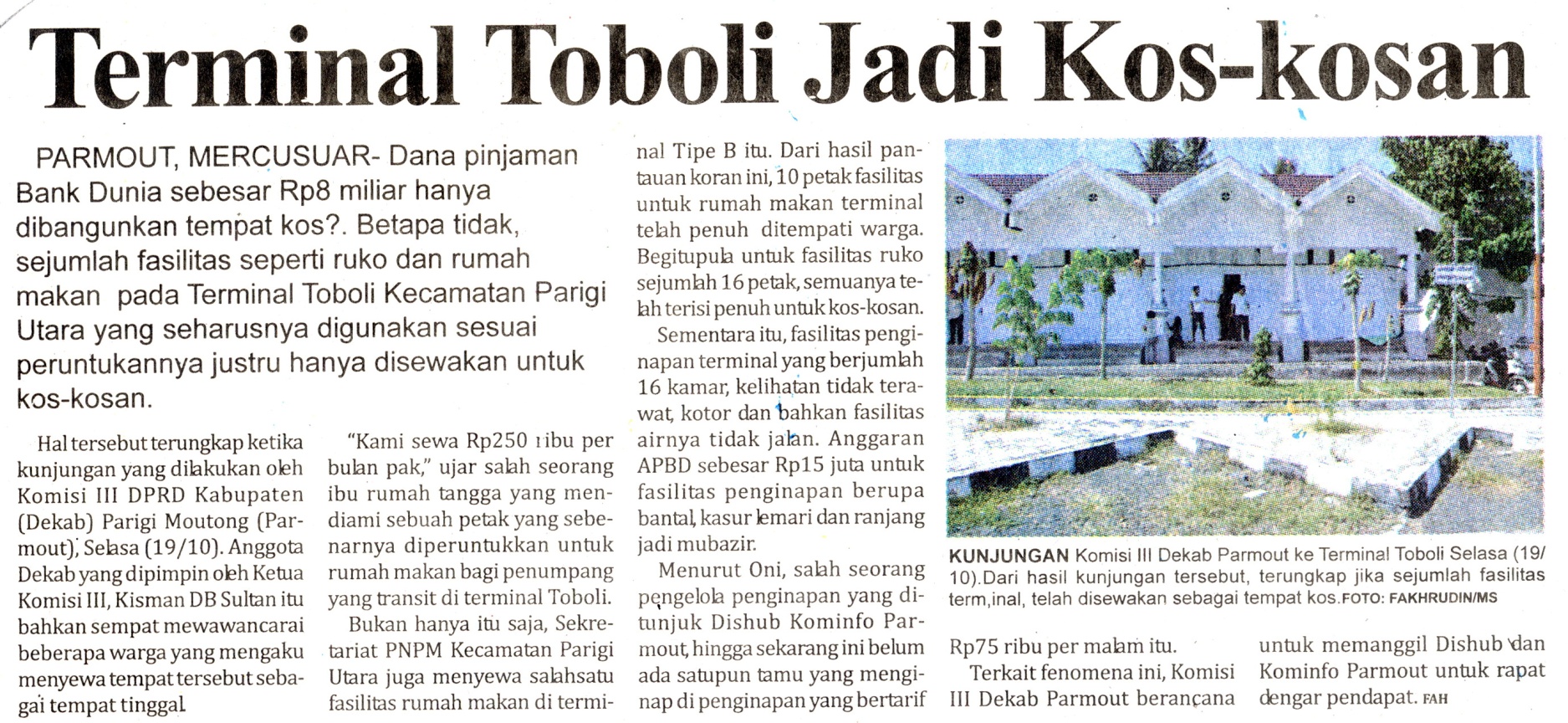 Harian    :MercusuarKasubaudSulteng  IIHari, tanggal:Kamis ,20  Oktober  2011KasubaudSulteng  IIKeterangan:Halaman 8 Kolom 2-6KasubaudSulteng  IIEntitas:Kabupaten ParimoKasubaudSulteng  II